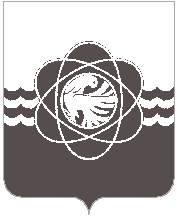 П О С Т А Н О В Л Е Н И Еот 18.11.2019 № 1290	В соответствии Федеральным законом от 21.12.1994 № 68-ФЗ «О защите населения       и территорий от чрезвычайных ситуаций природного и техногенного характера»,                   постановления Правительства Российской Федерации от 22.06.2004 № 303 «О порядке        эвакуации населения, материальных и культурных ценностей в безопасные районы», в целях совершенствования координации деятельности эвакуационных органов в муниципальном     образовании «город Десногорск» Смоленской областиАдминистрация муниципального образования «город Десногорск»       Смоленской области постановляет:	1. Утвердить прилагаемое Положение об организации планирования, обеспечения и проведения эвакуации населения муниципального образования «город Десногорск»           Смоленской области при возникновении чрезвычайных ситуаций и их обеспечении. 	2. Признать утратившими силу постановления Администрации муниципального        образования «город Десногорск» Смоленской области: 	- от 11.02.2013 № 122 «О порядке проведения эвакуационных мероприятий на            территории муниципального образования «город Десногорск» Смоленской области при      возникновении чрезвычайных ситуаций и их обеспечении»;	- от 22.05.2017 № 466 «О внесении изменений в постановление Администрации          муниципального образования «город Десногорск» Смоленской области от 11.02.2013 № 122           «О порядке проведения эвакуационных мероприятий на территории муниципального            образования «город Десногорск» Смоленской области при возникновении чрезвычайных      ситуаций и их обеспечении»;- от 07.08.2017 № 775 «О внесении изменений в постановление Администрации         муниципального образования «город Десногорск» Смоленской области от 11.02.2013 № 122 «О порядке проведения эвакуационных мероприятий на территории муниципального            образования «город Десногорск» Смоленской области при возникновении чрезвычайных      ситуаций и их обеспечении».3. Отделу информационных технологий и связи с общественностью (Н.В. Барханоева) разместить настоящее постановление на официальном сайте Администрации муниципального образования «город Десногорск» Смоленской области в сети Интернет.4. Контроль исполнения настоящего постановления возложить на заместителя Главы муниципального образования по социальным вопросам – председателя эвакуационной          комиссии муниципального образования «город Десногорск» Смоленской области                 А.А. Новикова и начальника Управления по делам ГО и ЧС А.К. Воронцова.Глава муниципального образования«город Десногорск» Смоленской области 	                                     А.Н. ШубинПриложениеУТВЕРЖДЕНО  постановлением Администрации муниципального образования «город Десногорск» Смоленской областиот 18.11.2019 №  1290Положениеоб организации планирования, обеспечения и проведения эвакуации населения муниципального образования «город Десногорск» Смоленской области  при возникновении чрезвычайных ситуаций и их обеспеченииI. Общие положения1.1. Настоящее Положение определяет основные задачи, порядок планирования,         организации и проведения эвакуационных мероприятий при чрезвычайных ситуациях         природного и техногенного характера, прогнозируемых или сложившихся на территории     муниципального образования «город Десногорск» Смоленской области (далее –                    муниципальное образования). 1.2. Эвакуационные мероприятия планируются и подготавливаются в мирное время, и осуществляются при возникновении чрезвычайных ситуаций.            1.3. Эвакуация населения включает комплекс мероприятий по организованному вывозу (выводу) населения из города и размещению его в безопасном районе.1.4. Безопасный район представляет собой территорию в пределах загородной зоны, подготовленную для жизнеобеспечения местного и эвакуируемого населения, а также для  размещения и хранения материальных и культурных ценностей.1.5. Особенности проведения эвакуации определяются характером источника           чрезвычайной ситуации (радиоактивное загрязнение местности, лесные пожары, наводнения и другие), пространственно-временными характеристиками воздействия поражающих факторов источника чрезвычайной ситуации, численностью и охватом вывозимого населения, временем и срочностью проведения эвакуационных мероприятий.1.6. В зависимости от времени и сроков проведения выделяются следующие варианты эвакуации населения:- упреждающая (заблаговременная) эвакуация населения - проводится при получении достоверных данных о высокой вероятности возникновения производственной аварии на потенциально опасных объектах или стихийного бедствия;- экстренная (безотлагательная) эвакуация населения - проводится в случае                 возникновения чрезвычайной ситуации с опасными поражающими воздействиями и при      нарушении нормального жизнеобеспечения населения, при котором возникает угроза жизни и здоровью людей.1.7. В зависимости от развития чрезвычайной ситуации (ЧС) и численности вывозимого из зоны чрезвычайной ситуации населения могут быть выделены следующие варианты       эвакуации: локальная, местная и региональная.Локальная эвакуация проводится в том случае, если зона возможного воздействия      поражающих факторов источника ЧС ограничена пределами отдельных городских               микрорайонов, при этом численность эваконаселения не превышает нескольких тысяч           человек. В этом случае эвакуируемое население размещается в непострадавших районах        города (вне зон действия поражающих факторов источника ЧС).Местная эвакуация проводится в том случае, если в зону ЧС попадают средние города. При этом численность эваконаселения может составлять от нескольких тысяч до десятков     тысяч человек.Региональная эвакуация осуществляется при условии распространения воздействия   поражающих факторов на значительные площади, охватывающие территории одного или    нескольких регионов с высокой плотностью населения, включающие крупные города.1.8. Основанием для принятия решения на проведение эвакуации является наличие    угрозы жизни и здоровью людей, оцениваемой по установленным для каждого вида опасности критериям.1.9. Решение на проведение экстренной (безотлагательной) эвакуации населения       муниципального образования «город Десногорск» Смоленской области в безопасные районы в случае аварии на Смоленской атомной станции принимает Губернатор Смоленской области на основании доклада директора Смоленской АЭС и данных радиационной обстановки, при    достижении прогнозируемых уровней радиации.1.10. Ответственность за организацию планирования, обеспечения, проведения         эвакуации населения и его размещение в безопасном районе возлагается на начальника гражданской бороны (ГО) муниципального образования:- на объектах экономики - на их руководителей.Всестороннее обеспечение эвакуационных мероприятий организуют соответствующие службы ГО, объекты экономики независимо от форм собственности во взаимодействии с   Администрацией муниципального образования.1.11. Эвакуационные мероприятия в городе планируются и осуществляются по          территориально-производственному принципу. В первую очередь вывозятся МСЧ № 135 ФМБА России, дети до 14 лет, беременные женщины, больные, находящиеся на амбулаторном лечении, мужчины старше 65 лет и женщины старше 60 лет. 1.12. Размещение эвакуированного населения в безопасном районе осуществляется на территории: муниципального образования – Ершичский район Смоленской области (основной    район эвакуации);муниципального образования «Ельнинский район» Смоленской области (запасной   район эвакуации).Каждому объекту экономики заблаговременно определен населенный пункт              размещения в безопасном районе. Эвакуированное население муниципального образования «город Десногорск»          Смоленской области размещается в жилых, общественных и административных зданиях,      независимо от форм собственности и ведомственной принадлежности согласно ордерам,     выдаваемым Главами сельских поселений муниципального образования – Ершичский район Смоленской области и муниципального образования «Ельнинский район» Смоленской области (запасной район эвакуации).II. Эвакуационные органы, их структура и задачи2.1. Для непосредственной подготовки, планирования и проведения эвакуационных  мероприятий постановлениями Главы муниципального образования «город Десногорск»  Смоленской области заблаговременно созданы эвакуационные органы, которые работают во взаимодействии с Управлением по делам ГО и ЧС и службами ГО:- эвакуационная комиссия муниципального образования;- сборные эвакуационные пункты (СЭП).Заблаговременно также формируются (создаются) следующие эвакуационные органы:- объектовые эвакуационные комиссии (группы);- промежуточные пункты эвакуации (ППЭ);- приемные эвакуационные пункты (ПЭП).2.2. Эвакуационные органы в практической деятельности руководствуются                Федеральным законом от 21.12.1994 № 68-ФЗ «О защите населения и территорий от           чрезвычайных ситуаций природного и техногенного характера», другими нормативными   правовыми актами Российской Федерации, рекомендациями МЧС России, настоящим          Положением, а также постановлениями и распоряжениями Администрации муниципального образования «город Десногорск» Смоленской области.2.3. Назначение, задачи и структура эвакуационных органов определяются Положением об эвакуационной комиссии муниципального образования, а также руководством по эвакуации населения в чрезвычайных ситуациях природного и техногенного характера (изд. МЧС       России, 1996 г.). Эвакуационную комиссию муниципального образования возглавляет, как правило, заместитель Главы муниципального образования по социальным вопросам. 2.4. Объектовые эвакуационные комиссии создаются в организациях с численностью 500 и более человек, а в организациях с меньшей численностью - группы в составе:               заместитель начальника гражданской обороны по эвакуационным мероприятиям - начальник группы, его заместитель и 1-2 технических работника.Объектовую эвакуационную комиссию возглавляет один из заместителей директора (руководителя) предприятия, учреждения, организации. 2.5. Сборные эвакуационные пункты (СЭП) создаются для сбора и учета эвакуируемого населения и организованной отправки его в безопасные районы (муниципальное образование – Ершичский район Смоленской области или муниципальное образование «Ельнинский район» Смоленской области). Сборные эвакуационные пункты располагаются в зданиях общественного назначения.Для обеспечения работы СЭП назначается личный состав из числа сотрудников          учреждений и организаций, на базе которых развертывается СЭП.2.6. Экстренная (безотлагательная) эвакуация населения из зон ЧС осуществляется, как правило, без развертывания СЭП.Задачи личного состава СЭП:  - оповещение, сбор, учет и организация посадки населения на транспорт по месту       жительства;- распределение населения на транспортные средства, формирование эвакоколонн;- осуществление контроля за ходом эвакуации и информирования эвакуационной        комиссии муниципального образования;- организация и поддержание общественного порядка в зоне их ответственности.2.6. Промежуточный пункт эвакуации (ППЭ) (д. Коски Любовское сельское поселение муниципального образования «Рославльский район» Смоленской области) предназначается для перерегистрации и проведения (при необходимости) дозиметрического контроля, оказания медицинской помощи, санитарной обработки эвакуируемого населения и последующей        организованной его отправки в место временного размещения в безопасном районе.На ППЭ также проводится (при необходимости) обмен одежды и обуви или их          специальная обработка.2.7. Приемные эвакуационные пункты (ПЭП) предназначаются для встречи              прибывающих автоколонн с эвакуированными населением, организации приема, учета и      последующей отправки их в места размещения в безопасном районе. 2.8. Личный состав эвакуационных органов заблаговременно проходит плановую      подготовку в учебно-методическом центре по гражданской обороне и чрезвычайным ситуациям (г. Смоленск), курсах гражданской обороны (г. Рославль) и совершенствует навыки       практической работы в ходе учений и тренировок по тематике гражданской обороны.III. Планирование эвакуации населения3.1. Организацию планирования, обеспечения и проведения эвакуационных                мероприятий осуществляет эвакуационная комиссия муниципального образования совместно с Управлением по делам ГО и ЧС.План экстренной эвакуации населения муниципального образования «город              Десногорск» Смоленской области  в случае аварии на Смоленской АЭС оформляется на карте с пояснительной запиской.В текстовой части Плана эвакуации указываются:- порядок оповещение руководящего состава ГО, руководителей объектов экономики и населения о начале эвакуации;- порядок приведения эвакуационной комиссии муниципального образования  «город  Десногорск» Смоленской области;- порядок приведения СЭП;- порядок приведения в готовность сил и средств, обеспечивающих проведение          эвакуации;- планируемые сроки проведения эвакуации;- порядок вывоза эвакуируемого населения при эвакуации различными видами      транспорта;- порядок вывоза эвакуируемого населения из ППЭ к местам размещения в безопасных районах;-  пункты посадки населения на транспорт;- пункты высадки населения в безопасных районах;- порядок размещения эвакуируемого населения в безопасных районах;- организация управления и связи в ходе эвакуации;- транспортное обеспечение;- маршруты вывоза населения;- лечебно-эвакуационные и санитарно-противоэпидемиологические (профилактические) мероприятия;- организация защиты населения в местах сбора и на маршрутах эвакуации;- организация охраны общественного порядка и обеспечения общественной              безопасности на маршрутах эвакуации;- организация первоочередного обеспечения населения в безопасных районах; - организация комплексной разведки (радиационной, химической);- организация продовольственного обеспечения эвакуируемого населения;- организация обеспечения эвакуируемого населения средствами индивидуальной      защиты;- порядок информирования и инструктирования населения.3.2. На все население, подлежащее эвакуации, на предприятиях, в учреждениях,          организациях составляются эвакуационные списки. Не занятые в производстве (не                работающие)  члены семей рабочих и служащих, включаются в списки по месту работы главы семьи.Эвакуационные списки составляются заблаговременно и уточняются при                     периодической корректировке Плана эвакуации.IV. Проведение эвакуации населения4.1. Проведение эвакуации населения из зоны ЧС в каждом конкретном случае             определяется условиями возникновения и развития ЧС, характером и пространственно-временными параметрами воздействия поражающих факторов источника ЧС.4.2. При получении достоверного прогноза возникновения ЧС проводятся                   подготовительные мероприятия, цель которых заключается в создании благоприятных условий для организованного вывоза людей из зоны ЧС.К подготовительным мероприятиям относятся:- приведение в готовность и развертывание эвакуационных органов муниципального образования;- уточнение численности населения, подлежащего эвакуации (списки рабочих,          служащих, членов их семей и остального населения);- контроль за подготовкой транспортных средств к выполнению эвакуационных          перевозок;-  уточнение (проверка) системы связи и оповещения;- подготовка пунктов посадки на транспорт;- организация взаимодействия с безопасными районами;- уточнение порядка медицинского обеспечения;- уточнение мероприятий по охране общественного порядка и обеспечению              безопасности дорожного движения, а также состава привлекаемых сил и средств;- осуществление мероприятий по подготовке и выдаче эваконаселению средств           индивидуальной защиты.4.3. Начальник ГО муниципального образования, эвакуационная комиссия                   муниципального образования и Управление по делам ГО и ЧС:- уточняют задачи эвакуационным органам, руководителям объектов экономики по проведению эвакуационных мероприятий;- совместно с руководителями предприятий и организаций, выделяющих автотранспорт для эвакуации населения контролируют готовность к эвакуационным перевозкам              транспортных средств;- осуществляют контроль за организацией своевременного оповещения населения,      ходом сбора и отправки его в безопасный район;- организуют и поддерживают бесперебойную связь с начальниками маршрутов;- устанавливают и поддерживают связь с начальником гражданской обороны,             эвакоприемной комиссией и отделом по делам ГО и ЧС безопасного района (муниципальное образование - Ершичский район Смоленской области или муниципальное образование       «Ельнинский район» Смоленской области), информирует их об отправке автоколонн, о составе и количестве следующего в них эваконаселения;- высылают в районы размещения своих представителей для решения вопросов приема и размещения эвакуируемого населения.4.4. Начальники гражданской обороны, эвакуационные комиссии объектов экономики:- организуют своевременное оповещение рабочих, служащих и членов из семей;- организуют посадку эваконаселения на транспортные средства, контролируют          отправку транспорта;- оказывают помощь эвакоприемной комиссии безопасного района (муниципальное    образование - Ершичский район Смоленской области или муниципальное образование       «Ельнинский район» Смоленской области) в организации приема и размещения                   прибывающего к ним эваконаселения.4.5. Генеральный директор и начальники жилищно-эксплуатационных участков          муниципального унитарного предприятия «Комбинат коммунальных предприятий»              муниципального образования «город Десногорск» Смоленской области, Генеральный           директор и начальник жилищно-эксплуатационного участка ООО «Смоленская АЭС –        Сервис» организуют своевременное оповещение и обеспечивают посадку на автотранспорт одиноко проживающих пенсионеров и нуждающихся в посторонней помощи лиц.4.6. Начальники СЭП: - организуют личный состав СЭПа для поквартирного обхода жилых домов,                 приписанных к СЭПу;- уточняют численность подлежащего к эвакуации населения и порядок его отправки в безопасный район;- проводят инструктаж старших колонн;- докладывают в эвакуационную комиссию муниципального образования «город     Десногорск» Смоленской области об отправке эвакуируемого населения в безопасный район;- по завершении эвакомероприятий, по распоряжению председателя эвакуационной  комиссии муниципального образования, организуют эвакуацию личного состава СЭП.4.7. Эвакуацию населения организуют и проводят только после получения                   установленным порядком особых распоряжений (указаний) на её проведение.4.8. Эвакуация населения в случае аварии на радиационно опасных объектах носит, как правило, местный или региональный характер. Решение на проведение эвакуации населения принимается на основании прогнозируемой радиационной обстановки. Расчетное время на эвакуацию населения за пределы зоны возможного опасного        радиоактивного загрязнения не должно превышать 4-х часов с момента принятия решения. Критерии принятия решения на эвакуацию населения из зон радиоактивного                загрязнения:* - только для щитовидной железы.Примечание: Указанные дозовые критерии приняты в соответствии с утвержденным Минздравом СССР за № 06-9/ 1544-9 от 16.05.90 г. «Критериями для принятия решений о     мерах защиты населения в случае аварии ядерного реактора».	Если прогнозируемое облучение не превышает нижний уровень, то эвакуацию          проводить не требуется.Если прогнозируемое облучение превосходит нижний уровень, но не достигает       верхнего, то проведение эвакуации может быть отсрочено и должно проводиться с учетом конкретной радиационной обстановки и местных условий.Если прогнозируемое облучение достигает или превосходит верхний уровень, то      проведение эвакуации является обязательным.Эвакуация населения в безопасный район проводится в 2 этапа:1 этап – по территориальному принципу – эвакуируемое население вывозится              автотранспортом от жилых домов (мест посадки на автотранспорт) до промежуточного пункта эвакуации (ППЭ № 1) (по основному и запасному варианту д. Коски Любовское сельское      поселение муниципального образования «Рославльский район»).Сборные эвакуационные пункты (СЭП) в этом случае не развертываются. Личный     состав сборных эвакуационных пунктов задействуется для поквартирного обхода жилых      домов, уточнения списков и отправки эвакуируемых.2 этап – по производственному принципу – эвакуируемое население по организациям вывозится с ППЭ в заранее спланированные места временного размещения:по основному варианту – на территорию муниципального образования «Ершичский район» Смоленской области или по запасному варианту – на территорию муниципального    образования  «Ельнинский район» Смленской области.4.9. После завершения плановых эвакомероприятий эвакуационная комиссия             муниципального образования «город Десногорск» Смоленской области и эвакоприемная       комиссия муниципального образования – Ершичский район Смоленской области помогают Администрации муниципального образования – Ершичский район Смоленской области в      работе по учету, обеспечению и трудоустройству прибывшего эваконаселения и не             свертывают своей работы до особого указания.V. Обеспечение эвакуации населения5.1. Для организованного проведения эвакуации населения заблаговременно               планируются, подготавливаются и осуществляются мероприятия по следующим видам       обеспечения: связи и оповещения, транспортному, медицинскому, охране общественного      порядка и обеспечению безопасности дорожного движения, инженерному, материально-техническому и коммунально-бытовому.5.2. Обеспечение связи в период эвакуации заключается в организации и                   осуществлении бесперебойной связи на всех этапах эвакуации.Оповещение руководящего состава Администрации муниципального образования     «город Десногорск» Смоленской области, руководителей объектов экономики                       муниципального образования проводится по телефонной сети с использованием                    автоматизированной системы оповещения АСО-8.Оповещение населения города о начале эвакуации осуществляется с задействованием муниципального сегмента региональной автоматизированной системы оповещения (РАСЦО), а также комплексной системы экстренного оповещения населения (КСЭОН).Оповещение населения на садоводческих участках осуществляется автотранспортом ОМВД России по г. Десногорску, оборудованным сигнальными громкоговорящими              устройствами.5.3. Транспортное обеспечение включает комплекс мероприятий по подготовке,         распределению и эксплуатации транспортных средств, предназначенных для выполнения     эвакоперевозок.Проведение эвакуации населения требует наличия парка транспортных средств,        возможности их привлечения к осуществлению эвакомероприятий (в том числе и транспорта, находящегося в личном пользовании), максимального использования транспортных            коммуникаций.Транспортное обеспечение возлагается на организации и учреждения, имеющие         автомобильный транспорт.5.4. Основными задачами транспортного обеспечения являются:- поддержание в постоянной готовности транспортных средств, сил и средств,           привлекаемых к выполнению эвакуационных перевозок;- максимальное использование возможностей всех видов транспорта и транспортных средств в целях организации выполнения эвакоперевозок в сжатые (короткие) сроки;- обеспечение устойчивой работы транспорта, организация ремонта транспортных средств, участвующих в выполнении эвакоперевозок;- обеспечение непрерывности руководства и управления эвакуационными перевозками.5.5. Организация транспортного обеспечения и координация работы всех видов      транспорта осуществляется на этапах планирования, подготовки и проведения                      эвакомероприятий эвакуационной комиссией муниципального образования и Управлением по делам ГО и ЧС. С владельцами личного транспорта заключается соглашение-обязательство на их       участие в эвакуационных мероприятиях и материальное обеспечение этого участие (при        необходимости обеспечение ГСМ).5.6. Медицинское обеспечение эвакуации населения включает:- организацию своевременного оказания медицинской помощи эваконаселению на СЭП, пунктах посадки, на маршрутах эвакуации;- проведение санитарно-профилактических мероприятий, направленных на охрану    здоровья эвакуируемого населения, предупреждение возникновения и распространения массовых инфекционных болезней.Весь комплекс мероприятий по медицинскому обеспечению эвакуируемого населения планируется заблаговременно и осуществляется в период эвакуации.Заблаговременного проводятся:- планирование всего комплекса мероприятий по медицинскому обеспечению            эвакуируемого населения;- подготовка медицинских формирований ФГБУЗ МСЧ № 135 ФМБА России к          медицинскому обеспечению эвакуируемого населения;- санитарно-просветительская работа среди населения.При возникновении техногенной аварии до начала эвакуации осуществляются:- уточнение планов организации медицинского обеспечения эвакуируемого населения;- подготовка к развертыванию и развертывание медицинских пунктов на СЭП, пунктах посадки и в пути следования;- назначение в состав эвакуационной комиссии муниципального образования           представителя от ФГБУЗ МСЧ № 135 ФМБА России;- подготовка ФГБУЗ МСЧ № 135 ФМБА России к эвакуации (уточнение количества   нетранспортабельных, транспортабельных и подлежащих выписке больных, эвакуируемого персонала, порядок получения автотранспорта).5.7. Для медицинского обеспечения населения в ходе эвакуации в состав автоколонн включают одного-двух средних медицинских работников (из числа лиц, подлежащих          эвакуации).Оказание медицинской помощи на промежуточном пункте эвакуации (д. Коски        Любовское сельское поселение муниципального образования «Рославльский район»          Смоленской области) возлагается на ближайшее местное лечебно-профилактическое            учреждение.5.8. Медицинское обеспечение эвакуированного населения в безопасных районах     осуществляется ОГБУЗ «Ершичская межрайонная больница» (основной район эвакуации), ОГБУЗ «Ельнинская межрайонная больница» (запасной район эвакуации) и ФГБУЗ             МСЧ № 135 ФМБА России.5.9. Санитарно-гигиенические и противоэпидемические мероприятия в ходе эвакуации населения организуются и проводятся на СЭП, ППЭ, ПЭП, пунктах посадки и высадки, в пути следования, в районах размещения и включают:- контроль за санитарно-гигиеническим состоянием мест временного и постоянного размещения эваконаселения;- контроль за соблюдением санитарно-гигиенических правил при хранении пищевых продуктов, приготовлением пищи на объектах питания и снабжением населения питьевой     водой;- эпидемиологическое наблюдение, получение своевременной и достоверной             информации об эпидемической обстановке;- своевременное выявление инфекционных больных, их изоляцию и госпитализацию;- контроль за организацией банно-прачечного обслуживания населения в местах его размещения;- проведение дезинфекционных и дератизационных мероприятий.5.10. Охрана общественного порядка и обеспечение безопасности движения возлагается на ОМВД России по г. Десногорску.К основным мероприятиям относятся:- осуществление нарядами жесткого пропускного режима (блокирование                      автомагистралей и пешеходных путей), предусматривающего пресечение проезда транспорта и прохода граждан, не занятых в проведении эвакуационных мероприятий;- проведение выборочного контроля технического состояния транспортных средств, предназначенных для эвакоперевозок;- охрана общественного порядка и обеспечение безопасности на эвакообъектах (СЭП, ППЭ, ПЭП, пунктах посадки и высадки), на маршрутах эвакуации и в районах размещения безопасного района;- охрана объектов в установленном порядке на этот период;- регулирование дорожного движения на маршрутах эвакуации;- сопровождение автоколонн с эвакуированным населением;- ведение борьбы с преступностью в городе, на маршрутах эвакуации и в районах      размещения эваконаселения в безопасных районах;- организация регистрации в органах МВД эвакуированного населения и ведение       адресно-справочной работы (создание банка данных о нахождении и других данных о         гражданах).5.11. Целью инженерного обеспечения эвакуации является создание необходимых      условий для эвакуации населения из зоны радиоактивного заражения путем обустройства   объектов инженерной инфраструктуры в местах сбора эваконаселения, на маршрутах           эвакуации и в районах размещения.Характер и объемы выполняемых задач инженерного обеспечения зависят от условия обстановки и масштаба эвакуации, наличия сил и средств.Инженерное оборудование СЭП включает:- оборудование аварийного освещения;- оборудование и содержание мест разбора воды в мелкую тару;- оборудование санузлов.В помещениях СЭП дополнительно оборудуется аварийное освещение с применением осветительных установок УКП или с использованием автомобильных аккумуляторных         батарей.Для аварийного освещения СЭП могут использоваться электростанции объектов       экономики.На маршрутах движения выполняются следующие мероприятия по инженерному     обеспечению:- очистка дорог от снега при эвакуации зимой.Инженерное оборудование районов размещения эвакуируемого населения в безопасном районе включает:- оборудование общественных зданий и сооружений для размещения эваконаселения;- оборудование медицинских пунктов, временных торговых точек и других объектов быта;- оборудование пунктов водоснабжения.5.12. Материально-техническое обеспечение эвакуации заключается в организации   технического обслуживания и ремонта транспортных средств в процессе эвакуации,           снабжении горюче-смазочными материалами, водой, продуктами питания и предметами      первой необходимости, обеспечение эвакоорганов необходимым имуществом.Ответственность за техническую готовность автотранспортных средств и их               организационное оформление в автомобильные формирования согласно расчетам несут        руководители предприятий, организаций в чьем распоряжении находятся автосредства.5.13. Коммунально-бытовое обеспечение эваконаселения в местах размещения в      безопасном районе осуществляют предприятия жилищно-коммунального хозяйства              муниципального образования – Ершичский район Смоленской области (основной район       эвакуации) или муниципального образования «Ельнинский район» Смоленской области        (запасной район эвакуации).К коммунально-бытовому обеспечению эваконаселения относятся:- организация водоснабжения эваконаселения и объектов социальной инфраструктуры. - организация работы предприятий коммунальной энергетики по обеспечению тепловой и электрической энергией населения, объектов социальной инфраструктуры;- организация, оборудование временных и стационарных объектов и пунктов быта  (хлебопекарен, торговых точек, бань, и т.п.).Отп. 1 экз. – в дело                                                    Разослать:	Исп. Н.Я. Лазарева                                                  Управление по делам ГО и ЧС – 1 экз.тел. 3-14-12                                                                 «____» __________ 2019                                       Визы:А.А. Новиков                ________________________________           «____» ___________ 2019                                                                               В.И. Черных                  ________________________________           «____» ___________ 2019   И.В. Школданова         ________________________________           «____» ___________ 2019 А.К. Воронцов              ________________________________           «____» ___________ 2019                                                                                 Об организации планирования,         обеспечения и проведения эвакуации населения муниципального образования «город Десногорск» Смоленской          области при возникновении              чрезвычайных ситуаций и их            обеспечении и признании утратившими силу постановлений Администрации муниципального образования «город Десногорск» Смоленской области           от 11.02.2013 № 122, от 22.05.2017 № 466, от 07.08.2017 № 775Категория населенияДозовые критерии (доза, прогнозируемая на первые 10 суток после начала облучения) мЗвДозовые критерии (доза, прогнозируемая на первые 10 суток после начала облучения) мЗвДозовые критерии (доза, прогнозируемая на первые 10 суток после начала облучения) мЗвДозовые критерии (доза, прогнозируемая на первые 10 суток после начала облучения) мЗвКатегория населенияВсе телоВсе телоОтдельные органы, *Отдельные органы, *Категория населенияНижний уровеньВерхний уровеньНижний уровеньВерхний уровеньВзрослые505005005000Дети1050200500Беременные женщины1050200500